от 17 февраля 2023 года										№ 159Об утверждении состава комиссии по освидетельствованию жилого помещения 
в необходимости проведения ремонта (реконструкции), проведения основных работ по строительству (реконструкции) объекта индивидуального жилищного строительства с привлечением средств материнского (семейного) капитала В соответствии с постановлением Правительства Российской Федерации от 27 ноября 2010 года № 937 «О внесении изменений в Правила направления средств (части средств) материнского (семейного) капитала на улучшение жилищных условий», постановлением Правительства Российской Федерации от 18 августа 2011 года № 686 «Об утверждении Правил выдачи документа, подтверждающего проведение основных работ по строительству (реконструкции) объекта индивидуального жилищного строительства, осуществляемому с привлечением средств материнского (семейного) капитала»,  постановлением Правительства Нижегородской области от 27 февраля 2013 года № 114  «О предоставлении регионального материнского (семейного) капитала», администрация городского округа город Шахунья Нижегородской области 
п о с т а н о в л я е т :1. Утвердить прилагаемый состав комиссии по освидетельствованию жилого помещения в необходимости проведения ремонта (реконструкции), проведения основных работ по строительству (реконструкции) объекта индивидуального жилищного строительства с привлечением средств материнского (семейного) капитала.2. Настоящее постановление вступает в силу со дня опубликования на официальном сайте администрации городского округа город Шахунья Нижегородской области и в газете «Знамя труда».3. Управлению делами администрации городского округа город Шахунья Нижегородской области обеспечить размещение настоящего постановления на официальном сайте администрации городского округа город Шахунья Нижегородской области и в газете «Знамя труда».4. Контроль за исполнением настоящего постановления оставляю за собой.Глава местного самоуправлениягородского округа город Шахунья							   О.А.ДахноУтвержденпостановлением администрациигородского округа город ШахуньяНижегородской областиот 17.02.2023 г. № 159Состав комиссии по освидетельствованию жилого помещения 
в необходимости проведения ремонта (реконструкции), проведения основных работ по строительству (реконструкции) объекта индивидуального жилищного строительства с привлечением средств материнского (семейного) капитала (далее – комиссия)Кузнецов С.А. – заместитель главы администрации городского округа город Шахунья Нижегородской области,  председатель комиссии;Горева Н.А. – начальник отдела архитектуры и капитального строительства администрации городского округа город Шахунья Нижегородской области, заместитель председателя комиссии;    Козлова О.А. – главный специалист отдела архитектуры и капитального строительства администрации городского округа город Шахунья Нижегородской области, секретарь комиссии.Члены комиссии: Елькин О.А. – начальник отдела муниципального имущества и земельных ресурсов  городского округа город Шахунья Нижегородской  области;    Киселева Л.А. - начальник отдела жилищной политики администрации городского округа город Шахунья Нижегородской  области.________________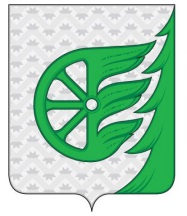 Администрация городского округа город ШахуньяНижегородской областиП О С Т А Н О В Л Е Н И Е